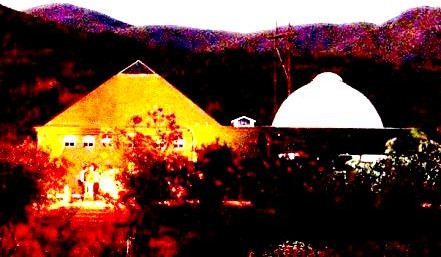 There are a couple of issues on which we need to agree. One is that of the Degrees of Royal Initiation, the other is their complement: The Hierarchy.A Degree of Initiation is a Degree of Consciousness. Is it possible to measure the Degree of Consciousness or unconsciousness? Yes. How? By the capacity to accept Life and Death as they are and with happiness.The Royal Sacred Initiatic Tradition is not for martyrs, for renegades or for inquisitors. It is for people willing to pay the price of their happiness. Why? Because Life is a process raised with the highest Wisdom that must be appreciated at its fair value and that requires a methodical and well-directed effort, that is to say, it requires freely consented discipline, conscious discipline, the same as any legitimately authorized profession. In passing, it must be said that there are Human Beings who are born naturally with a vocation and an appropriate Consciousness to exercise some Profession or Art, and that from that predisposition they are capable of improving it and are considered Geniuses, as in the case of the MSMA and the MSHM with respect to Initiation.The Initiatic Hierarchy, in this New Age, in this New Cycle of human development called Aquarius - with the pardon of those who know that they know - begins at the Gag Pa Grade, because the Getuls Grade in a few more years will be common to all Human Beings and will not constitute any Initiatic Hierarchy. So, apart from the acceptance of reality as it is and the desire to collaborate to make it better, in what can an Initiatic Grade of Gag Pa be appreciated? The obvious answer is everything. Well, and specifically in what? In the most elementary thing to begin with, in his health and in the control of his energies. A sick individual, or one with congenital limitations, cannot have Hierarchy above the average level of others. He is lacking something on the human plane. What follows is a sense of fairness. Any extremism is unhealthy in reality, whether physical, moral, mental or spiritual. Furthermore, it must be considered that the sense of fairness must be dynamic and evolutionary, not neutral or passive, and must be confirmed by the family, social and fraternal relationships of any Candidate for the lower or higher Hierarchy.A Gag Pa has its center of gravity - according to the Yogis - in its second Chakra, the Adrenaline Chakra, to put it in a less Oriental sense. And to say it in the sententious sense of the Mexican peasants: Neither so much that it burns the Saint nor so much that it does not enlighten him. It is necessary to be present with acts and experiences, not only with praises or gifts. It is known beforehand that acting with equity is not easy, having the Animal Conservation Instinct and human passions - what I want, I want it, and I will have it at any price - naturally, and sometimes hypocritically, disguised or justified with the concepts of dignity, honor, aesthetics and others. Apart from these basic considerations, a Gag Pa must channel his Animal Conservation Instinct and his energies creatively in the form of Impersonal Service in a radius of action that embraces his relatives, his neighborhood, his province and his country.The Hierarchy of a Gelong has the same foundations as those of the Getuls and the Gag Pa, as well as its own characteristics, such as serving as a living example of the indispensable virtues to become a guardian of the Sacred Tradition of the Real Initiates, which includes the physical, moral and spiritual courage to achieve the detachment, without contempt, of material, affective, utilitarian, salvific and transcendental possessions for after Death. The activities of a Gelong should be extended to other countries and continents.The Consciousness of an Instructor or Guru - as he is called in the East - is proven in his capacity to Be and to do what is right to do, traveling to the places where he is invited to give answers to the concerns of those who need him, without proselytizing in his favor or pressuring by means of terrifying omens; without asking for anything, without money and without even touching him with his hands - or any other part of his body, - without having sexual relations, for as long as it is necessary in the judgment of his Guide or Master.The Sat Chellah is an elevated Disciple who remains a Disciple and not a Master. When the case arises that his Guide or Master disappears, the Master or Disciple who follows him in degree, within the same Line of Initiation, is the one to whom he should ask for instructions when he considers it necessary, or receive them, without objection, when the latter gives them to him. In the event that there is no Disciple or Superior Master in his Line, he will resort to and obey the indications of the Most Honorable Collegiate Body of the Initiatic Hierarchy of his Line.The Line is established by a First Cycle Master called Avatar and is followed by his Disciples and the Disciples of his Disciples. As a matter of Order, all Masters and Disciples are subject to the dispositions of a Most Honorable Collegiate Body made up of all the Hierarchs of the Line, with their own rank regulated by the dispositions of the College. The Collegiate Body itself can elect, from among the Disciples and the Masters, a Superior of the Order if it considers it convenient and during the time that it considers it necessary.That is the Initiatic Hierarchy in its functional aspect. As for the Sacred or Secret, it is found gradually in the attendance permitted by the Hierarchy to the Secret Chambers of Degree. All Degrees must have the final endorsement of the Superior of the Order, without being proposed by him.Sat Arhat José Marcelli
March 10, 2008
www.redgfu.net/jmn
Photo: Marcos Paulo González OteroOriginal text in Spanish:
www.josemarcellinoli.com/2008/pdf/2008_cartas_153.pdf
Translation by: Marcos Paulo González Otero
email: gmarcosp@gmail.com
www.otero.pw
WhatsApp/Telegram: +52 686 119 4097
Version: 01072022-01
Please feel free to forward opinions and corrections.